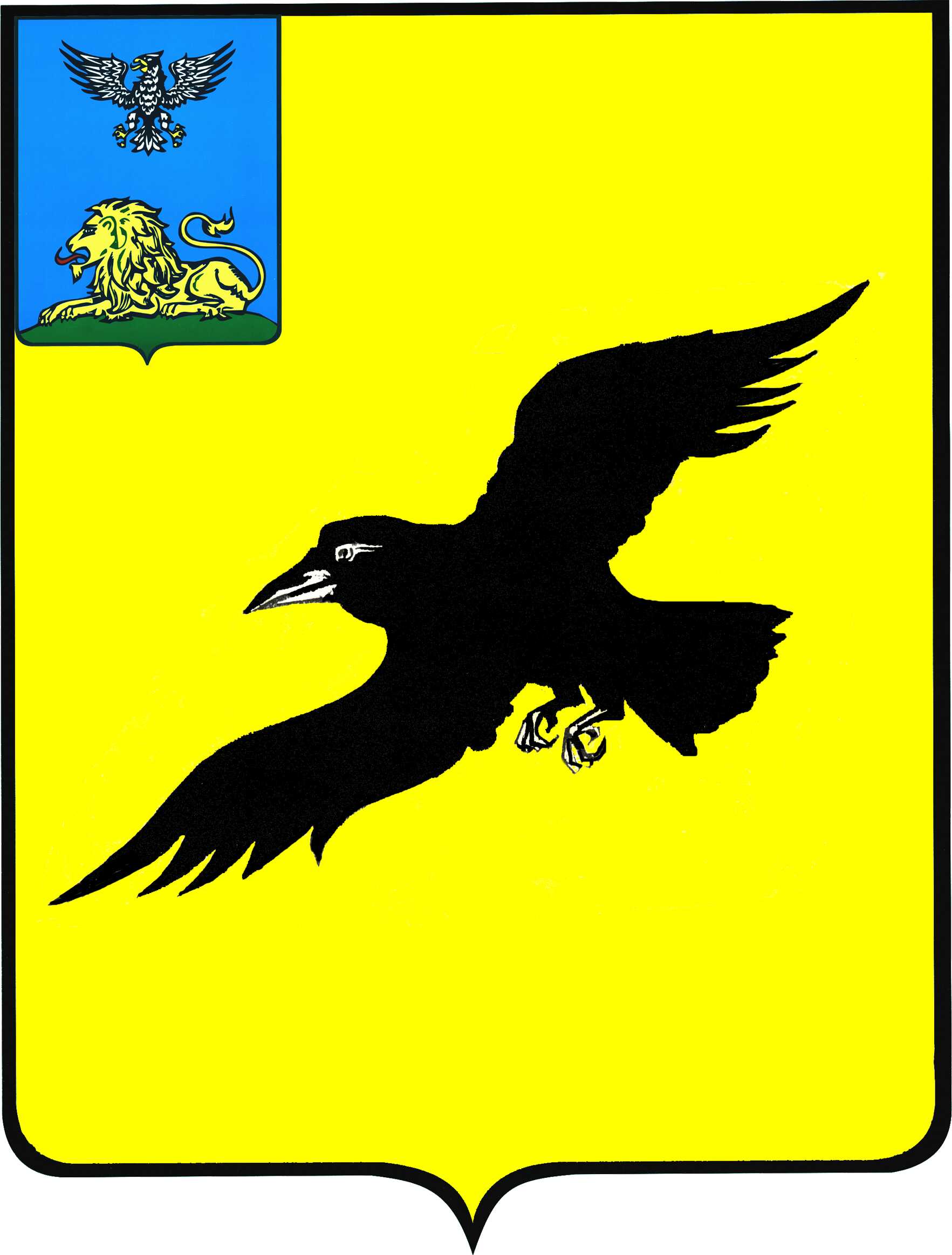 Б е л г о р о д с к а я   о б л а с т ьАДМИНИСТРАЦИЯ ГРАЙВОРОНСКОГО ГОРОДСКОГО ОКРУГАПОСТАНОВЛЕНИЕГрайворон«_06_ »  __июля___2022_ г.								        № __493__В целях приведения нормативных правовых актов администрации Грайворонского городского округа в соответствие с действующим законодательством постановляю:1.	Внести следующие изменения в постановление администрации Грайворонского городского округа от 11 марта 2021 года № 121 «О мерах 
по обеспечению стимулирования членов общественных объединений, участвующих 
в охране общественного порядка на территории Грайворонского городского округа»:в Положение о материальном стимулировании членов общественных объединений, участвующих в охране общественного порядка на территории Грайворонского городского округа, утвержденное в пункте 1 вышеназванного постановления (далее - Положение):-	в пункте 4 Положения слова «за квартал» заменить словами «за месяц, начиная с 1 апреля 2022 года»;-	в абзаце 2 пункта 6 Положения слова «за отчетный квартал» заменить словами «за отчётный месяц»;-	в абзаце 1 пункта 7 Положения слова «за отчетным кварталом» заменить словами «за отчётным месяцем»;-	абзац 2 пункта 9.4 Положения после слов «и сельских территорий» дополнить словами «, а также в иных случаях, при введении уровней террористической опасности».2.	Опубликовать настоящее постановление в газете «Родной край»                      и сетевом издании «Родной край 31» (rodkray31.ru), разместить на официальном сайте органов местного самоуправления Грайворонского городского округа (graivoron.ru).3.	Контроль за исполнением постановления возложить на заместителя главы администрации Грайворонского городского округа – секретаря Совета безопасности  В.И. Радченко.  О внесении изменений в постановление администрации Грайворонского городского округа 
от 11 марта 2021 года №121Глава администрации Г.И. Бондарев